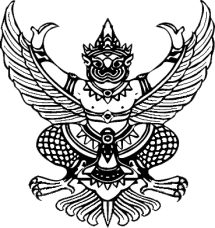 ประกาศองค์การบริหารส่วนตำบลหินดาดเรื่อง เจตนารมณ์การป้องกันและต่อต้านการทุจริตคอร์รัปชั่น-----------------------------------------คณะผู้บริหารพนักงานส่วนตำบลลูกจ้างประจำ และพนักงานจ้างองค์การบริหารส่วนตำบล     หินดาด มีเจตนารมณ์ร่วมกันที่จะสร้างองค์กรแห่งความใสสะอาดมุ่งเสริมสร้างคุณภาพในการบริการประชาชนอย่างมีคุณธรรม โดยยึดมั่นในความรับผิดชอบต่อสังคมและมีกรอบแนวคิดยุทธศาสตร์การพัฒนาคุณธรรมจริยธรรม ตลอดจนนโยบายและแนวปฏิบัติให้เคารพศักดิ์ศรี และคุณค่าความเป็นมนุษย์ส่งเสริมคนดีมีจิตบริการ และดำเนินชีวิตพอเพียงโดยมีคุณธรรมจริยธรรมเป็นพื้นฐานภายใต้องค์กรธรรมาภิบาลเพื่อเป็นการตอบสนองนโยบาย องค์การบริหารส่วนตำบลหินดาด จึงได้เข้าร่วม ใน “แนวร่วมปฏิบัติของภาครัฐตามคำสั่งคณะรักษาความสงบแห่งชาติที่ 69/2557 เรื่องมาตรการป้องกันและแก้ไขปัญหาการทุจริตประพฤติมิชอบลงวันที่ 18 มิถุนายน 2557” ดังนั้น เพื่อให้บรรลุเจตนารมณ์ดังกล่าวองค์การบริหารส่วนตำบลหินดาด จึงขอประกาศเจตนารมณ์การป้องกันและต่อต้านการทุจริตคอร์รัปชั่นทุกรูปแบบโดยจะดาเนินการ ดังนี้1) บริหารงานและปฏิบัติงานด้านหลักธรรมาภิบาลโดยมุ่งตอบสนองความต้องการของประชาชนด้วยความถูกต้องและเป็นธรรม2) ปลูกฝังค่านิยมทัศนคติให้บุคลากรในองค์กรและบุคลากรได้มีความรู้ความสามารถยึดหลักคุณธรรมจริยธรรมและนิยมนาหลักปรัชญาเศรษฐกิจพอเพียงมาใช้การปฏิบัติงานและการดารงชีวิต3) ส่งเสริมให้องค์กรเอกชนและภาคประชาชนได้เข้ามามีส่วนร่วมบทบาทการรับรู้ข้อมูลข่าวสารในการดาเนินกิจการทุกรูปแบบ4) เชิดชูความดีความซื่อสัตย์สุจริตในการปฏิบัติราชการ5) มุ่งต่อต้านและเฝ้าระวังการทุจริตคอรัปชั่นทุกรูปแบบโดยมีการเฝ้าระวังอย่างรัดกุมและใช้มาตรการการลงโทษขั้นสูงกับผู้ทุจริตคอรัปชั่นและผู้ที่เกี่ยวข้องจึงประกาศให้ทราบโดยทั่วกันประกาศ ณ วันที่   ๒    พฤศจิกายน  พ.ศ. ๒๕๖๓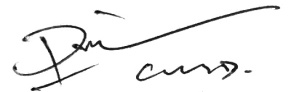 	(นายประพันธ์  เชาวน์ดี)                                นายกองค์การบริหารส่วนตำบลหินดาด